Publicado en Madrid 15190 el 27/04/2012 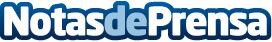 La publicidad de google adwords es el ayudante perfecto para tu tienda onlineEn los ultimos años, el sistema de publicidad de google adwords, se ha revelado como la herramienta mas rentable de publicidad para las tiendas online.Datos de contacto:Sergio PerezSYSBAN902210214Nota de prensa publicada en: https://www.notasdeprensa.es/la-publicidad-de-google-adwords-es-el-ayudante-perfecto-para-tu-tienda-online Categorias: Marketing http://www.notasdeprensa.es